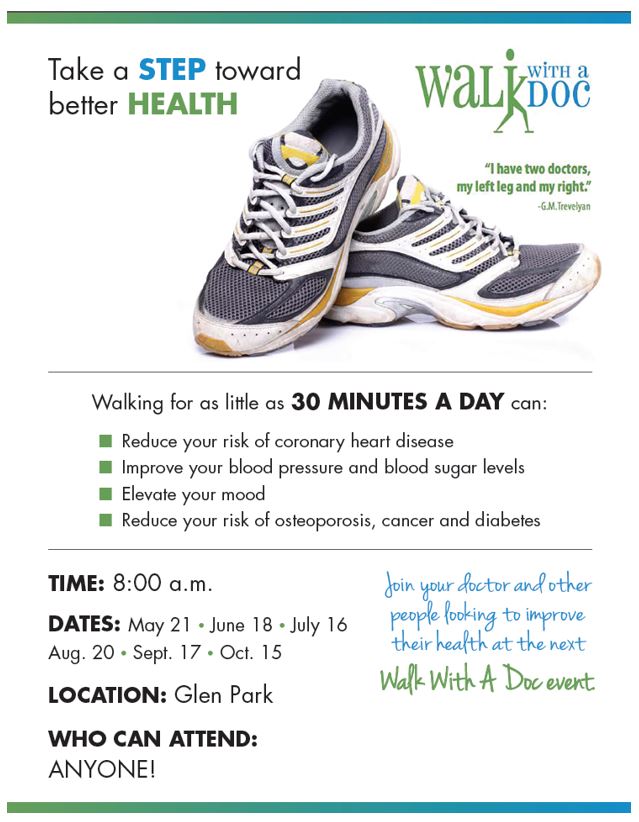 TIME:  5:30 p.m.DATES: Fourth Wednesday of each month (May-August)LOCATION: St. Anthony Regional HospitalAtrium WHO CAN ATTEND: ANYONE!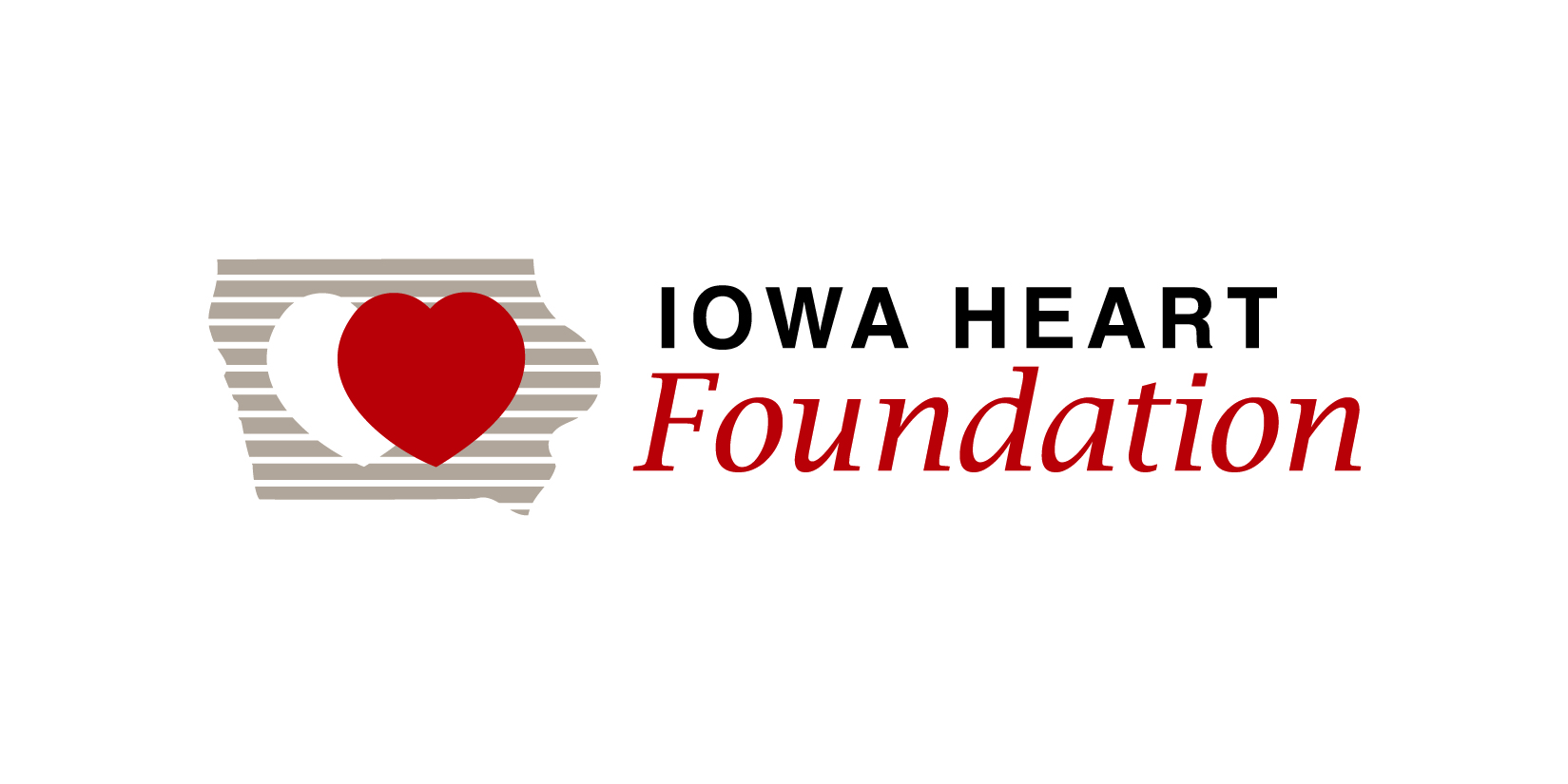 (This is a free event open to the public) 